Answer the following questions using your knowledge of veterinary sutures.Explain what a suture is and why it is important in veterinary medicine.Define the following types of sutures and explain why you might use each one.
Continuous Suture:Interrupted Suture:Purse String Suture:Compare and contrast the different types of sutures and suture materials using the charts below:
4.           Absorbable                     All Suture Materials           Non-Absorbable


Describe the proper procedures for removing an animal’s sutures.Follow the below steps to complete a suture on your model incision site.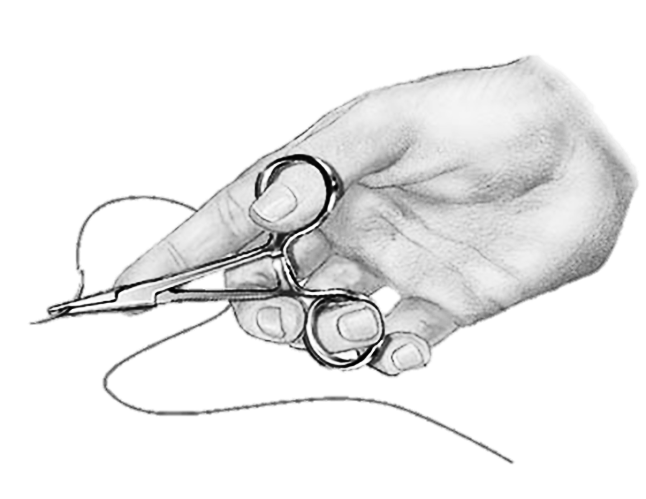 Collect the needed materials:1 half banana with 2 incision sites, Needle, Needle Holders, 
Suture Material, Surgical Scissors, and ForcepsPrepare your suture needleThread your needle with suture material.Tie a square knot, as shown by your teacher.Practice Interrupted SuturesBegin by threading the suture material onto the needle. Tie securely with a square knot.Next, use your forceps to lift the skin the banana enough to begin your suture.Beginning from the outside of the banana on one side of the incision site, 
insert the needle through the skin but not into the below tissues.Pull the needle out from under the skin through the incision site.Next insert the needle through the skin on the other side of the incision site. 
(Insert the needle from the bottom of the skin coming out the top). Pull the needle up and out, gently closing the incision.Tie a square knot and trim the suture material ends.Repeat Steps 1-5 along the incision site until the incision is completely closed.Practice Continuous SuturesBegin this suture practice just as steps 1-6 are described for interrupted sutures.Tie a square knot and DO NOT trim the suture material ends YET.Repeat steps 2-6 as described for interrupted until the entire incision site is closed.Tie end off with a square knot and trim suture material.Answer the following questions based on your experience practicing sutures.What tasks did you find easy in this activity? Explain why.What tasks did you find challenging in this activity? Explain why. Continuous ContinuousInterruptedInterruptedProsProsConsCons